DERS PLANIBÖLÜM IBÖLÜM IVFEN BİLİMLERİ ÖĞRETMENİ 							OKUL MÜDÜRÜDersin adıDersin adıDersin adıDersin adıFen Bilimleri                                                              TARİH: 15.HAFTA: ……………………………………Fen Bilimleri                                                              TARİH: 15.HAFTA: ……………………………………Fen Bilimleri                                                              TARİH: 15.HAFTA: ……………………………………Fen Bilimleri                                                              TARİH: 15.HAFTA: ……………………………………Fen Bilimleri                                                              TARİH: 15.HAFTA: ……………………………………SınıfSınıfSınıfSınıf55555Ünitenin Adı/NoÜnitenin Adı/NoÜnitenin Adı/NoÜnitenin Adı/NoMADDE VE DEĞİŞİM                        MADDE VE DEĞİŞİM                        MADDE VE DEĞİŞİM                        MADDE VE DEĞİŞİM                        MADDE VE DEĞİŞİM                        KonuKonuKonuKonuF.5.4.2. Maddenin Ayırt Edici ÖzellikleriF.5.4.2. Maddenin Ayırt Edici ÖzellikleriF.5.4.2. Maddenin Ayırt Edici ÖzellikleriF.5.4.2. Maddenin Ayırt Edici ÖzellikleriF.5.4.2. Maddenin Ayırt Edici ÖzellikleriÖnerilen SüreÖnerilen SüreÖnerilen SüreÖnerilen Süre4 Ders Saati 4 Ders Saati 4 Ders Saati 4 Ders Saati 4 Ders Saati BÖLÜM IIBÖLÜM IIBÖLÜM IIBÖLÜM IIÖğrenci Kazanımları /Hedef ve DavranışlarÖğrenci Kazanımları /Hedef ve DavranışlarÖğrenci Kazanımları /Hedef ve DavranışlarÖğrenci Kazanımları /Hedef ve Davranışlar4. ÜNİTEF.5.4.2.1. Yaptığı deneyler sonucunda saf maddelerin erime, donma, kaynama noktalarını belirler.4. ÜNİTEF.5.4.2.1. Yaptığı deneyler sonucunda saf maddelerin erime, donma, kaynama noktalarını belirler.4. ÜNİTEF.5.4.2.1. Yaptığı deneyler sonucunda saf maddelerin erime, donma, kaynama noktalarını belirler.4. ÜNİTEF.5.4.2.1. Yaptığı deneyler sonucunda saf maddelerin erime, donma, kaynama noktalarını belirler.4. ÜNİTEF.5.4.2.1. Yaptığı deneyler sonucunda saf maddelerin erime, donma, kaynama noktalarını belirler.Ünite Kavramları ve Sembolleri/Davranış ÖrüntüsüÜnite Kavramları ve Sembolleri/Davranış ÖrüntüsüÜnite Kavramları ve Sembolleri/Davranış ÖrüntüsüÜnite Kavramları ve Sembolleri/Davranış ÖrüntüsüErime ve donma noktası, kaynama noktasıErime ve donma noktası, kaynama noktasıErime ve donma noktası, kaynama noktasıErime ve donma noktası, kaynama noktasıErime ve donma noktası, kaynama noktasıGüvenlik Önlemleri (Varsa):Güvenlik Önlemleri (Varsa):Güvenlik Önlemleri (Varsa):Güvenlik Önlemleri (Varsa):Öğretme-Öğrenme-Yöntem ve TeknikleriÖğretme-Öğrenme-Yöntem ve TeknikleriÖğretme-Öğrenme-Yöntem ve TeknikleriÖğretme-Öğrenme-Yöntem ve TeknikleriSoru-Cevap, Buluş, Araştırma, Gösteri,  İnceleme, DeneySoru-Cevap, Buluş, Araştırma, Gösteri,  İnceleme, DeneySoru-Cevap, Buluş, Araştırma, Gösteri,  İnceleme, DeneySoru-Cevap, Buluş, Araştırma, Gösteri,  İnceleme, DeneySoru-Cevap, Buluş, Araştırma, Gösteri,  İnceleme, DeneyKullanılan Eğitim Teknolojileri-Araç, Gereçler ve KaynakçaKullanılan Eğitim Teknolojileri-Araç, Gereçler ve KaynakçaKullanılan Eğitim Teknolojileri-Araç, Gereçler ve KaynakçaKullanılan Eğitim Teknolojileri-Araç, Gereçler ve KaynakçaDers Kitabı, EBADers Kitabı, EBADers Kitabı, EBADers Kitabı, EBADers Kitabı, EBAAçıklamalarAçıklamalarAçıklamalarAçıklamalarErime, donma, kaynama noktalarının ayırt edici özellikler olduğu vurgulanır.Erime, donma, kaynama noktalarının ayırt edici özellikler olduğu vurgulanır.Erime, donma, kaynama noktalarının ayırt edici özellikler olduğu vurgulanır.Erime, donma, kaynama noktalarının ayırt edici özellikler olduğu vurgulanır.Erime, donma, kaynama noktalarının ayırt edici özellikler olduğu vurgulanır.EtkinliklerEtkinliklerEtkinliklerEtkinliklerAlkol ve su kaynatılarak kaynama sıcaklığı farkı deneyi yapılır.Alkol ve su kaynatılarak kaynama sıcaklığı farkı deneyi yapılır.Alkol ve su kaynatılarak kaynama sıcaklığı farkı deneyi yapılır.Alkol ve su kaynatılarak kaynama sıcaklığı farkı deneyi yapılır.Alkol ve su kaynatılarak kaynama sıcaklığı farkı deneyi yapılır.ÖzetÖzetÖzetÖzetMADDENİN AYIRT EDİCİ ÖZELLİKLERİMaddeleri birbirinden ayırt etmek için onların kendilerine özgü özelliklerini kullanırız. Renk, koku, sertlik, yumuşaklık ve tat gibi özellikler maddeleri ayırt etmemize yardımcı olur.Yanda gösterdiğimiz özdeş kaplarda aynı miktarda farklı maddeler bulunmaktadır. Bu maddelerin renkleri aynı olduğu için renklerine bakarak maddeleri ayırt edemeyiz. Bu yüzden bu maddelerin kokularına bakabiliriz. Bu özellikten de ayırt edemezsek başka özelliklerine bakmamız gerekir.Erime noktası, donma noktası, kaynama noktası gibi özellikler maddeleri ayırt etmek için kullanılır.1- ERİME VE DONMA NOKTASIBuz ile doldurduğumuz yandaki kabı ısıttığımızda sıcaklığı zamanla artar. Sıcaklık belli bir dereceye ulaştığında ise buz erimeye başlar.Saf katı maddelerin erimeye başladığı sıcaklığa ERİME NOKTASI denir.Buzun erimeye başladığı sıcaklık 0 0C’dir. 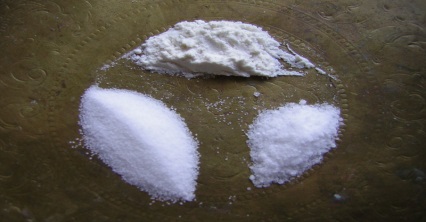 Eriyen bir saf katının erime süresinde sıcaklığı değişmez.Buzun erime süresinde sıcaklığı 0 0C de sabit kalır.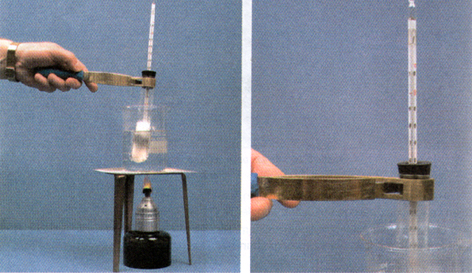 Katı maddeler erirken çevrelerinden ısı alırlar. Aldıkları bu ısı da onların erimesi için harcanır. Bu yüzden sıcaklıkları aynı kalır. Yani buz tamamen eriyene kadar sıcaklığı 0 0C de kalır. Buzdolabına koyduğunuz su zamanla soğur ve sıcaklığı düşer. Suyun sıcaklığı belli bir değere düştüğünde su donar. Yani suyun sıcaklığı 0 0C ye düştüğünde donmaya başlayarak buz haline gelir.Saf sıvı maddelerin donmaya başladığı sıcaklığa DONMA NOKTASI denir.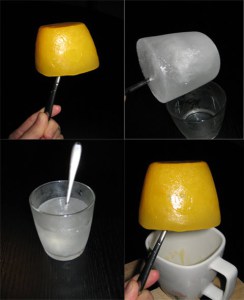 Donma süresince saf sıvının sıcaklığı sabit kalır. Çünkü sıvı donarken çevresine ısı verir. Su donarken ısı kaybetmeye devam eder. Fakat sıcaklık değerinde bir değişiklik olmaz.Buz 0 0C de erir ve su 0 0C de donar. Yani bir saf maddenin ERİME VE DONMA SICAKLIĞI birbirine EŞİTTİR.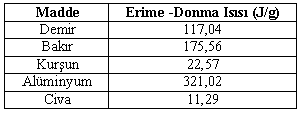 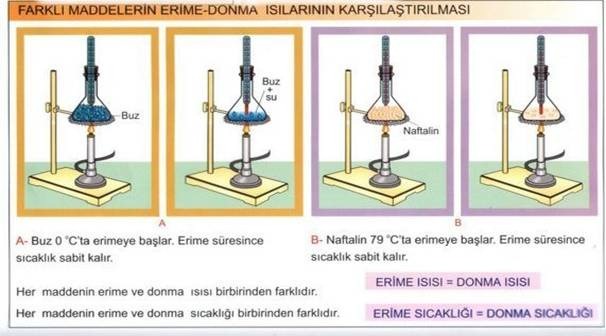 Yandaki resimde gördüğünüz gibi iki madde farklı sıcaklıklarda erir-donar. Bu da bize her maddenin erime ve donma sıcaklıklarının farklı olduğunu gösterir. Yani erime ve dona sıcaklığı maddeler için ayırt edici bir özelliktir.2- KAYNAMA NOKTASIBir sıvıyı ısıttığımızda sıcaklığı yükselir. Sıvı öyle bir sıcaklığa gelir ki bu sıcaklıkta buharlaşma en hızlıdır. Bu durumda sıvının her tarafından çıkan kabarcıklar ile sıvı fokurdamaya başlar ve sıvı kaynar.Bir sıvının kaynadığı sıcaklığa KAYNAMA NOKTASI denir.Kaynayan saf sıvıların kaynama süresince sıcaklığı değişmez. Yani sıvı ısı alır fakat bu sıvının sıcaklığını arttırmaz. Tabloda görüldüğü gibi farklı sıvıların kaynama sıcaklıkları farklıdır. 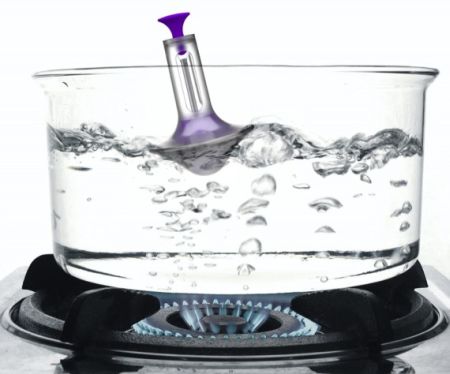 Bu da bize her maddenin kaynama sıcaklığının farklı olduğunu gösterir. Yani kaynama sıcaklığı maddeler için ayırt edici bir özelliktir.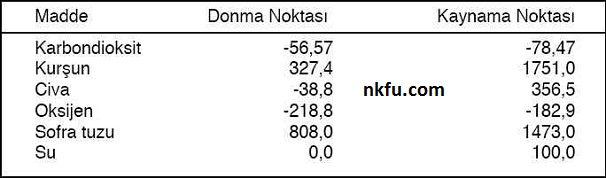 MADDENİN AYIRT EDİCİ ÖZELLİKLERİMaddeleri birbirinden ayırt etmek için onların kendilerine özgü özelliklerini kullanırız. Renk, koku, sertlik, yumuşaklık ve tat gibi özellikler maddeleri ayırt etmemize yardımcı olur.Yanda gösterdiğimiz özdeş kaplarda aynı miktarda farklı maddeler bulunmaktadır. Bu maddelerin renkleri aynı olduğu için renklerine bakarak maddeleri ayırt edemeyiz. Bu yüzden bu maddelerin kokularına bakabiliriz. Bu özellikten de ayırt edemezsek başka özelliklerine bakmamız gerekir.Erime noktası, donma noktası, kaynama noktası gibi özellikler maddeleri ayırt etmek için kullanılır.1- ERİME VE DONMA NOKTASIBuz ile doldurduğumuz yandaki kabı ısıttığımızda sıcaklığı zamanla artar. Sıcaklık belli bir dereceye ulaştığında ise buz erimeye başlar.Saf katı maddelerin erimeye başladığı sıcaklığa ERİME NOKTASI denir.Buzun erimeye başladığı sıcaklık 0 0C’dir. Eriyen bir saf katının erime süresinde sıcaklığı değişmez.Buzun erime süresinde sıcaklığı 0 0C de sabit kalır.Katı maddeler erirken çevrelerinden ısı alırlar. Aldıkları bu ısı da onların erimesi için harcanır. Bu yüzden sıcaklıkları aynı kalır. Yani buz tamamen eriyene kadar sıcaklığı 0 0C de kalır. Buzdolabına koyduğunuz su zamanla soğur ve sıcaklığı düşer. Suyun sıcaklığı belli bir değere düştüğünde su donar. Yani suyun sıcaklığı 0 0C ye düştüğünde donmaya başlayarak buz haline gelir.Saf sıvı maddelerin donmaya başladığı sıcaklığa DONMA NOKTASI denir.Donma süresince saf sıvının sıcaklığı sabit kalır. Çünkü sıvı donarken çevresine ısı verir. Su donarken ısı kaybetmeye devam eder. Fakat sıcaklık değerinde bir değişiklik olmaz.Buz 0 0C de erir ve su 0 0C de donar. Yani bir saf maddenin ERİME VE DONMA SICAKLIĞI birbirine EŞİTTİR.Yandaki resimde gördüğünüz gibi iki madde farklı sıcaklıklarda erir-donar. Bu da bize her maddenin erime ve donma sıcaklıklarının farklı olduğunu gösterir. Yani erime ve dona sıcaklığı maddeler için ayırt edici bir özelliktir.2- KAYNAMA NOKTASIBir sıvıyı ısıttığımızda sıcaklığı yükselir. Sıvı öyle bir sıcaklığa gelir ki bu sıcaklıkta buharlaşma en hızlıdır. Bu durumda sıvının her tarafından çıkan kabarcıklar ile sıvı fokurdamaya başlar ve sıvı kaynar.Bir sıvının kaynadığı sıcaklığa KAYNAMA NOKTASI denir.Kaynayan saf sıvıların kaynama süresince sıcaklığı değişmez. Yani sıvı ısı alır fakat bu sıvının sıcaklığını arttırmaz. Tabloda görüldüğü gibi farklı sıvıların kaynama sıcaklıkları farklıdır. Bu da bize her maddenin kaynama sıcaklığının farklı olduğunu gösterir. Yani kaynama sıcaklığı maddeler için ayırt edici bir özelliktir.MADDENİN AYIRT EDİCİ ÖZELLİKLERİMaddeleri birbirinden ayırt etmek için onların kendilerine özgü özelliklerini kullanırız. Renk, koku, sertlik, yumuşaklık ve tat gibi özellikler maddeleri ayırt etmemize yardımcı olur.Yanda gösterdiğimiz özdeş kaplarda aynı miktarda farklı maddeler bulunmaktadır. Bu maddelerin renkleri aynı olduğu için renklerine bakarak maddeleri ayırt edemeyiz. Bu yüzden bu maddelerin kokularına bakabiliriz. Bu özellikten de ayırt edemezsek başka özelliklerine bakmamız gerekir.Erime noktası, donma noktası, kaynama noktası gibi özellikler maddeleri ayırt etmek için kullanılır.1- ERİME VE DONMA NOKTASIBuz ile doldurduğumuz yandaki kabı ısıttığımızda sıcaklığı zamanla artar. Sıcaklık belli bir dereceye ulaştığında ise buz erimeye başlar.Saf katı maddelerin erimeye başladığı sıcaklığa ERİME NOKTASI denir.Buzun erimeye başladığı sıcaklık 0 0C’dir. Eriyen bir saf katının erime süresinde sıcaklığı değişmez.Buzun erime süresinde sıcaklığı 0 0C de sabit kalır.Katı maddeler erirken çevrelerinden ısı alırlar. Aldıkları bu ısı da onların erimesi için harcanır. Bu yüzden sıcaklıkları aynı kalır. Yani buz tamamen eriyene kadar sıcaklığı 0 0C de kalır. Buzdolabına koyduğunuz su zamanla soğur ve sıcaklığı düşer. Suyun sıcaklığı belli bir değere düştüğünde su donar. Yani suyun sıcaklığı 0 0C ye düştüğünde donmaya başlayarak buz haline gelir.Saf sıvı maddelerin donmaya başladığı sıcaklığa DONMA NOKTASI denir.Donma süresince saf sıvının sıcaklığı sabit kalır. Çünkü sıvı donarken çevresine ısı verir. Su donarken ısı kaybetmeye devam eder. Fakat sıcaklık değerinde bir değişiklik olmaz.Buz 0 0C de erir ve su 0 0C de donar. Yani bir saf maddenin ERİME VE DONMA SICAKLIĞI birbirine EŞİTTİR.Yandaki resimde gördüğünüz gibi iki madde farklı sıcaklıklarda erir-donar. Bu da bize her maddenin erime ve donma sıcaklıklarının farklı olduğunu gösterir. Yani erime ve dona sıcaklığı maddeler için ayırt edici bir özelliktir.2- KAYNAMA NOKTASIBir sıvıyı ısıttığımızda sıcaklığı yükselir. Sıvı öyle bir sıcaklığa gelir ki bu sıcaklıkta buharlaşma en hızlıdır. Bu durumda sıvının her tarafından çıkan kabarcıklar ile sıvı fokurdamaya başlar ve sıvı kaynar.Bir sıvının kaynadığı sıcaklığa KAYNAMA NOKTASI denir.Kaynayan saf sıvıların kaynama süresince sıcaklığı değişmez. Yani sıvı ısı alır fakat bu sıvının sıcaklığını arttırmaz. Tabloda görüldüğü gibi farklı sıvıların kaynama sıcaklıkları farklıdır. Bu da bize her maddenin kaynama sıcaklığının farklı olduğunu gösterir. Yani kaynama sıcaklığı maddeler için ayırt edici bir özelliktir.MADDENİN AYIRT EDİCİ ÖZELLİKLERİMaddeleri birbirinden ayırt etmek için onların kendilerine özgü özelliklerini kullanırız. Renk, koku, sertlik, yumuşaklık ve tat gibi özellikler maddeleri ayırt etmemize yardımcı olur.Yanda gösterdiğimiz özdeş kaplarda aynı miktarda farklı maddeler bulunmaktadır. Bu maddelerin renkleri aynı olduğu için renklerine bakarak maddeleri ayırt edemeyiz. Bu yüzden bu maddelerin kokularına bakabiliriz. Bu özellikten de ayırt edemezsek başka özelliklerine bakmamız gerekir.Erime noktası, donma noktası, kaynama noktası gibi özellikler maddeleri ayırt etmek için kullanılır.1- ERİME VE DONMA NOKTASIBuz ile doldurduğumuz yandaki kabı ısıttığımızda sıcaklığı zamanla artar. Sıcaklık belli bir dereceye ulaştığında ise buz erimeye başlar.Saf katı maddelerin erimeye başladığı sıcaklığa ERİME NOKTASI denir.Buzun erimeye başladığı sıcaklık 0 0C’dir. Eriyen bir saf katının erime süresinde sıcaklığı değişmez.Buzun erime süresinde sıcaklığı 0 0C de sabit kalır.Katı maddeler erirken çevrelerinden ısı alırlar. Aldıkları bu ısı da onların erimesi için harcanır. Bu yüzden sıcaklıkları aynı kalır. Yani buz tamamen eriyene kadar sıcaklığı 0 0C de kalır. Buzdolabına koyduğunuz su zamanla soğur ve sıcaklığı düşer. Suyun sıcaklığı belli bir değere düştüğünde su donar. Yani suyun sıcaklığı 0 0C ye düştüğünde donmaya başlayarak buz haline gelir.Saf sıvı maddelerin donmaya başladığı sıcaklığa DONMA NOKTASI denir.Donma süresince saf sıvının sıcaklığı sabit kalır. Çünkü sıvı donarken çevresine ısı verir. Su donarken ısı kaybetmeye devam eder. Fakat sıcaklık değerinde bir değişiklik olmaz.Buz 0 0C de erir ve su 0 0C de donar. Yani bir saf maddenin ERİME VE DONMA SICAKLIĞI birbirine EŞİTTİR.Yandaki resimde gördüğünüz gibi iki madde farklı sıcaklıklarda erir-donar. Bu da bize her maddenin erime ve donma sıcaklıklarının farklı olduğunu gösterir. Yani erime ve dona sıcaklığı maddeler için ayırt edici bir özelliktir.2- KAYNAMA NOKTASIBir sıvıyı ısıttığımızda sıcaklığı yükselir. Sıvı öyle bir sıcaklığa gelir ki bu sıcaklıkta buharlaşma en hızlıdır. Bu durumda sıvının her tarafından çıkan kabarcıklar ile sıvı fokurdamaya başlar ve sıvı kaynar.Bir sıvının kaynadığı sıcaklığa KAYNAMA NOKTASI denir.Kaynayan saf sıvıların kaynama süresince sıcaklığı değişmez. Yani sıvı ısı alır fakat bu sıvının sıcaklığını arttırmaz. Tabloda görüldüğü gibi farklı sıvıların kaynama sıcaklıkları farklıdır. Bu da bize her maddenin kaynama sıcaklığının farklı olduğunu gösterir. Yani kaynama sıcaklığı maddeler için ayırt edici bir özelliktir.MADDENİN AYIRT EDİCİ ÖZELLİKLERİMaddeleri birbirinden ayırt etmek için onların kendilerine özgü özelliklerini kullanırız. Renk, koku, sertlik, yumuşaklık ve tat gibi özellikler maddeleri ayırt etmemize yardımcı olur.Yanda gösterdiğimiz özdeş kaplarda aynı miktarda farklı maddeler bulunmaktadır. Bu maddelerin renkleri aynı olduğu için renklerine bakarak maddeleri ayırt edemeyiz. Bu yüzden bu maddelerin kokularına bakabiliriz. Bu özellikten de ayırt edemezsek başka özelliklerine bakmamız gerekir.Erime noktası, donma noktası, kaynama noktası gibi özellikler maddeleri ayırt etmek için kullanılır.1- ERİME VE DONMA NOKTASIBuz ile doldurduğumuz yandaki kabı ısıttığımızda sıcaklığı zamanla artar. Sıcaklık belli bir dereceye ulaştığında ise buz erimeye başlar.Saf katı maddelerin erimeye başladığı sıcaklığa ERİME NOKTASI denir.Buzun erimeye başladığı sıcaklık 0 0C’dir. Eriyen bir saf katının erime süresinde sıcaklığı değişmez.Buzun erime süresinde sıcaklığı 0 0C de sabit kalır.Katı maddeler erirken çevrelerinden ısı alırlar. Aldıkları bu ısı da onların erimesi için harcanır. Bu yüzden sıcaklıkları aynı kalır. Yani buz tamamen eriyene kadar sıcaklığı 0 0C de kalır. Buzdolabına koyduğunuz su zamanla soğur ve sıcaklığı düşer. Suyun sıcaklığı belli bir değere düştüğünde su donar. Yani suyun sıcaklığı 0 0C ye düştüğünde donmaya başlayarak buz haline gelir.Saf sıvı maddelerin donmaya başladığı sıcaklığa DONMA NOKTASI denir.Donma süresince saf sıvının sıcaklığı sabit kalır. Çünkü sıvı donarken çevresine ısı verir. Su donarken ısı kaybetmeye devam eder. Fakat sıcaklık değerinde bir değişiklik olmaz.Buz 0 0C de erir ve su 0 0C de donar. Yani bir saf maddenin ERİME VE DONMA SICAKLIĞI birbirine EŞİTTİR.Yandaki resimde gördüğünüz gibi iki madde farklı sıcaklıklarda erir-donar. Bu da bize her maddenin erime ve donma sıcaklıklarının farklı olduğunu gösterir. Yani erime ve dona sıcaklığı maddeler için ayırt edici bir özelliktir.2- KAYNAMA NOKTASIBir sıvıyı ısıttığımızda sıcaklığı yükselir. Sıvı öyle bir sıcaklığa gelir ki bu sıcaklıkta buharlaşma en hızlıdır. Bu durumda sıvının her tarafından çıkan kabarcıklar ile sıvı fokurdamaya başlar ve sıvı kaynar.Bir sıvının kaynadığı sıcaklığa KAYNAMA NOKTASI denir.Kaynayan saf sıvıların kaynama süresince sıcaklığı değişmez. Yani sıvı ısı alır fakat bu sıvının sıcaklığını arttırmaz. Tabloda görüldüğü gibi farklı sıvıların kaynama sıcaklıkları farklıdır. Bu da bize her maddenin kaynama sıcaklığının farklı olduğunu gösterir. Yani kaynama sıcaklığı maddeler için ayırt edici bir özelliktir.BÖLÜMIIIBÖLÜMIIIBÖLÜMIIIBÖLÜMIIIBÖLÜMIIIBÖLÜMIIIBÖLÜMIIIÖlçme-DeğerlendirmeÖlçme-DeğerlendirmeÖlçme-DeğerlendirmeÖlçme-DeğerlendirmeDersin Diğer Derslerle İlişkisiDersin Diğer Derslerle İlişkisiDersin Diğer Derslerle İlişkisiDersin Diğer Derslerle İlişkisiKimya dersi ile ilişkili bir konu olduğu için gerekli görülen yerlerde öğretmen bir kimya öğretmeni ile fikir alışverişi yapabilir.Kimya dersi ile ilişkili bir konu olduğu için gerekli görülen yerlerde öğretmen bir kimya öğretmeni ile fikir alışverişi yapabilir.Kimya dersi ile ilişkili bir konu olduğu için gerekli görülen yerlerde öğretmen bir kimya öğretmeni ile fikir alışverişi yapabilir.Kimya dersi ile ilişkili bir konu olduğu için gerekli görülen yerlerde öğretmen bir kimya öğretmeni ile fikir alışverişi yapabilir.Kimya dersi ile ilişkili bir konu olduğu için gerekli görülen yerlerde öğretmen bir kimya öğretmeni ile fikir alışverişi yapabilir.Planın Uygulanmasına İlişkin AçıklamalarPlanın uyguanması sırasında yaşanabilecek aksaklıkların giderilmesi için önceden tedbirler alınmalı, bölgesel farklılıklara göre plan esnetilmelidir.